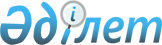 2005 жылғы 25-27 мамырдағы Алматы қаласындағы Ақпаратқа кiру, жұртшылықтың шешiмдер қабылдау процесiне қатысуы және қоршаған ортаға қатысты мәселелер бойынша әдiл сот iсiн жүргiзуге қол жеткiзу туралы конвенция тараптарының Екiншi конференциясын өткiзудiң кейбiр мәселелерi туралыҚазақстан Республикасы Үкіметінің 2005 жылғы 16 мамырдағы N 462 Қаулысы

      2005 жылғы 25-27 мамырдағы Алматы қаласындағы Ақпаратқа кiру, жұртшылықтың шешiмдер қабылдау процесiне қатысуы және қоршаған ортаға қатысты мәселелер бойынша әдiл сот iсiн жүргiзуге қол жеткiзу туралы конвенция тараптарының Екiншi конференциясын (бұдан әрi - конференция) өткiзудi тиiмдi ұйымдастыру мақсатында Қазақстан Республикасының Үкiметi  ҚАУЛЫ ЕТЕДI: 

      1. Қазақстан Республикасы Сыртқы iстер министрлiгi Қазақстан Республикасы Қоршаған ортаны қорғау министрлiгi шақырған шетелдiк азаматтарға - конференцияға қатысушыларға визалық қолдау көрсетсiн және консулдық алымдар төлемей, виза берудi жүргiзсін. 

      2. Осы қаулы қол қойылған күнiнен бастап қолданысқа енгiзiледi.       Қазақстан Республикасының 

      Премьер-Министрi 
					© 2012. Қазақстан Республикасы Әділет министрлігінің «Қазақстан Республикасының Заңнама және құқықтық ақпарат институты» ШЖҚ РМК
				